Prefeitura Municipal de Francisco Beltrão/PRSecretaria Municipal de Educação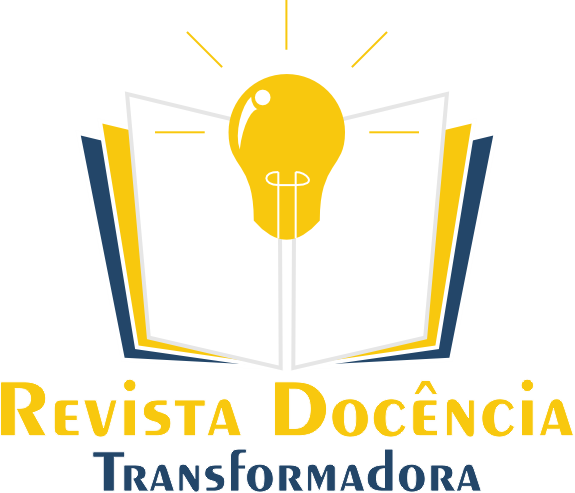 Revista Docência TransformadoraNormas para submissão e publicação de artigos e relatos de experiênciasA Secretaria Municipal de Educação (SEMED) de Francisco Beltrão/PR, por meio do Conselho Editorial da revista Docência Transformadora, no uso das atribuições legais, apresenta o regulamento para a submissão de relatos de experiências ocorridas na Educação, em diferentes níveis de ensino. Para isso, tornam-se públicas as seguintes informações. 1 Das disposições iniciais1.1 Este regulamento é válido para todas as edições da revista no que se refere aos artigos e relatos de experiências a serem publicados1.2 Ao Conselho Editorial, antes da publicação de cada nova edição, sempre que necessário, reserva-se o direito de divulgar documentos complementares ou suplementares informativos. 1.2 A revista Docência Transformadora é uma publicação da SEMED que tem como objetivo a divulgação de artigos e relatos de experiências na área da Educação Básica, que tenham trazido resultados potencializadores do ensino e da aprendizagem e que sirvam para ampliar os conhecimentos da área.1.3 As publicações ocorrerão no site da SEMED, em local designado para a revista Docência Transformadora. 2 Das modalidade da submissão2.1 Serão publicados artigos completos produzidos por um ou mais autores sobre temas na área da Educação, discutindo ideias, métodos e técnicas etc. 2.2 Serão publicados relatos de experiências educativas ocorridas dentro de instituições de ensino, devidamente fundamentadas. 2.3 Os resultados, discussões e opiniões emitidos nos artigos e relatos de experiência devem estar devidamente fundamentados e são de inteira responsabilidade dos autores.2.4 Dentre as possíveis temáticas dos artigos e relatos estão: alfabetização; Educação em ciências da natureza; experiências ocorridas no VivaCiência; Educação em Matemática; outras experiências na área de Ensino Religioso, Arte, Literatura etc.3 Da redação dos artigos e relatos de experiências3.1 Os artigos e relatos de experiência devem ser redigidos em língua portuguesa culta, com coerência e coesão. A extensão dos artigos é de 8 a 10 páginas e dos relatos de experiência é de 5 a 8 páginas, ambas contando as referências.3.2 Será disponibilizado um modelo para reger a redação dos artigos e relatos de experiências. Os autores devem redigir os textos nos próprios modelos, tomando os devidos cuidados para não alterar a formatação e para seguir as normas nele especificadas. 3.3 As submissões que não estiverem de acordo com o modelo da revista serão arquivadas e os autores comunicados para efetivar nova submissão. 3.4 Os elementos essenciais aos artigos e relatos estão descritos no modelo. Outros elementos podem ser colocados, desde que não descaracterizem os trabalhos realizados ou o formato dos textos aceitos na revista. 4 Dos sujeitos que podem publicar4.1 Na revista Docência Transformadora serão divulgados artigos e relatos de experiências em diferentes níveis da Educação, vivenciadas por professores, alunos e pesquisadores da rede pública ou particular de ensino de Francisco Beltrão. Assim, são convidados a publicar: professores da Educação Infantil e Ensino Fundamental do município de Francisco Beltrão, incluindo diretores, coordenadores, PSS e estagiários.4.2 Cada publicação poderá ter, no máximo, 5 autores. 5 Da periodicidade e dos prazos5.1 A revista Docência Transformadora tem periodicidade semestral - junho e dezembro, volume 1 e volume 2.5.1.1 Os prazos de recebimento e publicação de trabalhos poderão ser estendidos pelo Conselho Editorial conforme necessidade, mediante aviso prévio antecipado aos autores. 6 Da submissão 6.1 Não serão aceitos para publicação, textos já publicados em revistas científicas ou outros meios de divulgação, incluindo redes sociais, jornais etc. Esta é uma política adotada para evitar plágio.6.2 A revista não cobrará qualquer valor para submissão e publicação de artigos e relatos de experiência. Da mesma forma, a publicação não implicará em qualquer bônus financeiro ou de outra espécie aos autores ou instituição de ensino em que os trabalhos tenham sido desenvolvidos. 6.3 A submissão deverá ser feita, pelo primeiro autor, no seguinte endereço https://forms.gle/xBreLNTENTE4dtMAA 6.4 O formulário de submissão precisa ser preenchido corretamente, pois as informações nele colocadas constarão na publicação. 6.5 Os arquivos da submissão que contém o artigo e o relato de experiência devem estar em formato .doc, .docx, ou .odt (Open Document Text) quando submetidos via formulário.6.6 O autor responsável pela submissão representa todos os autores ao enviar os trabalhos à revista; por isso, garante que têm permissão de todos para fazê-lo. Da mesma forma, asseguram que os direitos autorais não estão sendo violados e que não foi cometido plágio. Concorda ainda com as políticas da revista.6.7 Todos os autores devem preencher e assinar o termo de autorização de divulgação do texto. Os termos assinados precisam ser enviados pelo primeiro autor no momento em que fizer a submissão do relato de experiência. O formato de envio destes documentos é PDF.7 Da comissão editorial7.1 A comissão editorial será composta por representantes da SEMED, os quais serão responsáveis pelo processo de avaliação dos artigos e relatos de experiência, também pela publicação na revista. 8 Dos critérios para a avaliação8.1 Os textos devem seguir os padrões de estilo, formatação e requisitos bibliográficos descritos nos templates.8.2 Preza-se por artigos e relatos relacionados à Educação pública municipal, apresentando experiências enriquecedoras à docência e ao ensino e aprendizagem. 8.3 Os artigos e relatos de experiência serão avaliados por 2 membros do Conselho Editorial conforme os seguintes critérios:8.4 Aqueles artigos e relatos de experiência cuja soma da pontuação for igual ou superior a 7 serão aceitos para publicação, desde que feitas as devidas correções sugeridas pela Equipe Editorial.9 Da publicação 9.1 Os artigos aprovados, que atenderem todas as especificações e sugestões, serão publicados na revista Docência Transformadora, vinculada à página da SEMED, endereço https://www.franciscobeltrao.pr.gov.br/secretarias/educacao/. 9.2 Ao Conselho Editorial reserva-se o direito de rejeitar artigos que venham a ferir os valores da revista, por meio de emissão de opiniões, juízos de valor, dados incoerentes ou outras inverdades, que representem desacato a autoridades ou formas de desrespeito às leis vigentes.9.3 Não caberá recurso para artigos não aprovados. 10 Das disposições finais 10.1 Este regulamento entra em vigor na data de sua publicação, revogadas as disposições contrárias. 10.2 Os autores dos artigos e relatos de experiência receberão certificação de 15 horas pelo trabalho realizado, a qual será emitida conforme regras de certificação da SEMED em período de no máximo 6 meses. 10.3 Os autores dos artigos e relatos de experiência poderão ser convidados a apresentar seus trabalhos em eventos pedagógicos da Educação, em períodos a definir durante o ano letivo. As orientações para essa apresentação serão divulgadas posteriormente. Os autores também receberão certificados pela apresentação dos trabalhos. Categoria Especificação da categoriaPontuação (0 a 10 pontos)Adequação ao modelo da revistaO trabalho está adequado às especificações presentes no modelo da revista.Clareza da situação problemaA situação problema está clara no trabalho. Todo o processo foi desenvolvido a fim de investigar essa situação.Clareza dos objetivos Os objetivos são apresentados de maneira clara durante o trabalho, cujo processo foi desenvolvido para atendê-los.Fundamentação teórica coerenteA fundamentação teórica ajuda a esclarecer acerca dos problemas, objetivos, procedimentos metodológicos e resultados. Apresentação adequada dos resultados e discussõesOs resultados são apresentados de maneira coerente e compreensível. Todos são discutidos no decorrer do trabalho. Considerações finais bem apresentadasOs autores retomam o problema e os objetivos. Fazem um apanhado dos resultados encontrados no trabalho e apontam outras direções a seguir em próximas etapas do trabalho.Coerência e coesãoO trabalho está adequado à temática proposta, ou seja, deixa claro, em todos os sentidos, aquilo que se propõe discutir. Não existe divergềncia entre os assuntos